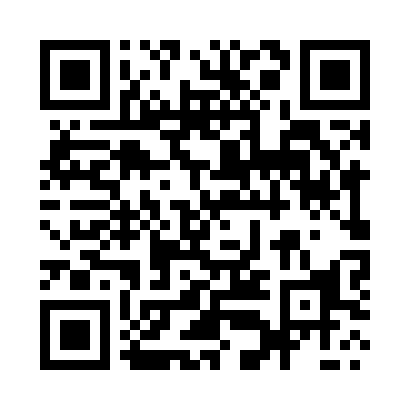 Prayer times for Dulag, PhilippinesWed 1 May 2024 - Fri 31 May 2024High Latitude Method: NonePrayer Calculation Method: Muslim World LeagueAsar Calculation Method: ShafiPrayer times provided by https://www.salahtimes.comDateDayFajrSunriseDhuhrAsrMaghribIsha1Wed4:085:2211:372:505:537:022Thu4:085:2111:372:505:537:023Fri4:075:2111:372:515:537:024Sat4:075:2011:372:515:537:035Sun4:065:2011:372:525:537:036Mon4:065:2011:372:525:537:037Tue4:055:2011:362:535:547:038Wed4:055:1911:362:535:547:049Thu4:045:1911:362:545:547:0410Fri4:045:1911:362:545:547:0411Sat4:045:1811:362:545:547:0512Sun4:035:1811:362:555:557:0513Mon4:035:1811:362:555:557:0514Tue4:035:1811:362:565:557:0615Wed4:025:1811:362:565:557:0616Thu4:025:1711:362:575:557:0617Fri4:025:1711:362:575:567:0718Sat4:015:1711:362:575:567:0719Sun4:015:1711:362:585:567:0720Mon4:015:1711:362:585:567:0821Tue4:015:1711:372:595:577:0822Wed4:005:1611:372:595:577:0923Thu4:005:1611:372:595:577:0924Fri4:005:1611:373:005:577:0925Sat4:005:1611:373:005:587:1026Sun4:005:1611:373:015:587:1027Mon3:595:1611:373:015:587:1028Tue3:595:1611:373:015:587:1129Wed3:595:1611:373:025:597:1130Thu3:595:1611:383:025:597:1231Fri3:595:1611:383:025:597:12